Absent:    Karly Little                                      have no concerns. Voted in advance to approve should majority agree.ENDS:ESSENTIAL SKILLS		“BARTON EXPERIENCE”        WORK PREPAREDNESS		REGIONAL WORKFORCE NEEDS                                ACADEMIC ADVANCEMENT	SERVICE REGIONS PERSONAL ENRICHMENT	STRATEGIC PLANNINGCONTINGENCY PLANNING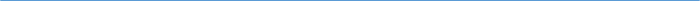 Barton Core Priorities/Strategic Plan Goals Drive Student Success 1. Increase student retention and completion 2. Enhance the Quality of Teaching and Learning Cultivate Community Engagement 3. Enhance Internal Communication 4. Enhance External Communication Emphasize Institutional Effectiveness 5. Initiate periodic review of the Mission Statement and Vision Statement. 6. Through professional development, identify and create a training for understanding and use of process improvement methodologies. Optimize Employee Experience 7. Develop more consistent & robust employee orientation. 8. Enhance professional development system.AGENDA/MINUTESAGENDA/MINUTESTeam NameLearning, Instruction and Curriculum Committee (LICC)Date3/6/2019Time3:30 pm – 4:30 pmLocationA-113/ZoomFacilitatorFacilitatorBrian HoweBrian HoweBrian HoweBrian HoweRecorderSarah RiegelSarah RiegelSarah RiegelSarah RiegelSarah RiegelSarah RiegelTeam membersTeam membersTeam membersTeam membersTeam membersTeam membersTeam membersTeam membersTeam membersTeam membersTeam membersPresent  XAbsent   OPresent  XAbsent   OTeam 1Team 1Team 2Team 3Team 3AdditionalAdditionalNon-votingoKarly LittleTeam LeadKarly LittleTeam LeadxMark ShipmanTeam LeadxKaren Kratzer Team LeadKaren Kratzer Team LeadxLori CrowtherLori CrowtheroAshley AndersonxBrenda GlendenningBrenda GlendenningxTerri MebanexAnge SullivanAnge SullivanxKurt TealKurt TealoLeanne MilleroLatoya HillLatoya HilloLawrence WeberxErika Jenkins-MossErika Jenkins-MossxClaudia MatherxAbby HoweAbby HowexCharlotte CatesxJaime AbelJaime AbeloElaine SimmonsGuests	Guests	Guests	Guests	Guests	Guests	Guests	Guests	Guests	Guests	Guests	Guests	Guests	oJane HowardJane HowardoKathy KottasoReGina CasperReGina CasperoMary FoleyAction ItemsAction ItemsAction ItemsAction ItemsAction ItemsAction ItemsAction ItemsReporterReporterReporterNew/RevisedNew/RevisedEffective SemesterMLTR 1921 Chemical, Biological, Radiological & Nuclear DefenseTeam 1Course TitleApprovedMLTR 1921 Chemical, Biological, Radiological & Nuclear DefenseTeam 1Course TitleApprovedMLTR 1921 Chemical, Biological, Radiological & Nuclear DefenseTeam 1Course TitleApprovedMLTR 1921 Chemical, Biological, Radiological & Nuclear DefenseTeam 1Course TitleApprovedMLTR 1921 Chemical, Biological, Radiological & Nuclear DefenseTeam 1Course TitleApprovedMLTR 1921 Chemical, Biological, Radiological & Nuclear DefenseTeam 1Course TitleApprovedMLTR 1921 Chemical, Biological, Radiological & Nuclear DefenseTeam 1Course TitleApprovedTerri MebaneTerri MebaneTerri MebaneRevisedRevisedSpring 2019Syllabi Submitted for Formatting ChangesSyllabi Submitted for Formatting ChangesSyllabi Submitted for Formatting ChangesSyllabi Submitted for Formatting ChangesSyllabi Submitted for Formatting ChangesSyllabi Submitted for Formatting ChangesSyllabi Submitted for Formatting ChangesReporterReporterReporterFormat OnlyFormat OnlyEffective Semestern/an/an/an/an/an/an/aSyllabi Submitted to InactivateSyllabi Submitted to InactivateSyllabi Submitted to InactivateSyllabi Submitted to InactivateSyllabi Submitted to InactivateSyllabi Submitted to InactivateSyllabi Submitted to InactivateReporterReporterReporterInactivateInactivateEffective SemesterMLTR 1044 US Army Generator Operator MLTR 1044 US Army Generator Operator MLTR 1044 US Army Generator Operator MLTR 1044 US Army Generator Operator MLTR 1044 US Army Generator Operator MLTR 1044 US Army Generator Operator MLTR 1044 US Army Generator Operator Terri MebaneTerri MebaneTerri MebaneXXSpring 2019Other ItemsOther ItemsOther ItemsOther ItemsOther ItemsOther ItemsOther ItemsReporterReporterReporterLICC Onboarding Document – draftIn the Learning Outcomes and Competencies section example competencies shouldn’t end in “ing” – add to page 10 Outcomes/Competencies Revision an item here explaining the use of verbsAdd to page 10 Outcomes/Competencies Revision that outcomes should have a minimum of one competencyThe Bloom’s Taxonomy document is being made ADA compliant and then will be linked on this document and on the LICC web pageOn page 10 Outcomes/Competencies Revision reword the 6th bullet On the syllabus section IV Course as Viewed in the Total Curriculum there needs to be wording to indicate if the course is a gen ed or elective so students know what they can use the course for.  This is in the Syllabus Guiding Document.Link the Syllabus Guiding Document to this onboarding document.On page 10 Course Description Change remove the part about narrative form and add a statement about using complete sentences.On page 9 the statement: ALL Barton instructors who teach the course must agree to changes prior to the presentation at LICC. – Change to the following: The majority of full-time Barton faculty members who teach in that content area plus any adjuncts who teach that course have agreed to the changes.  Update the New and Revised Checklists.On page 4 the wording in the tables needs to be left aligned instead of centered and add column titles for easier reading.Let Brian know if you have any other feedback and the sub-team will bring another draft to the April meeting.LICC Onboarding Document – draftIn the Learning Outcomes and Competencies section example competencies shouldn’t end in “ing” – add to page 10 Outcomes/Competencies Revision an item here explaining the use of verbsAdd to page 10 Outcomes/Competencies Revision that outcomes should have a minimum of one competencyThe Bloom’s Taxonomy document is being made ADA compliant and then will be linked on this document and on the LICC web pageOn page 10 Outcomes/Competencies Revision reword the 6th bullet On the syllabus section IV Course as Viewed in the Total Curriculum there needs to be wording to indicate if the course is a gen ed or elective so students know what they can use the course for.  This is in the Syllabus Guiding Document.Link the Syllabus Guiding Document to this onboarding document.On page 10 Course Description Change remove the part about narrative form and add a statement about using complete sentences.On page 9 the statement: ALL Barton instructors who teach the course must agree to changes prior to the presentation at LICC. – Change to the following: The majority of full-time Barton faculty members who teach in that content area plus any adjuncts who teach that course have agreed to the changes.  Update the New and Revised Checklists.On page 4 the wording in the tables needs to be left aligned instead of centered and add column titles for easier reading.Let Brian know if you have any other feedback and the sub-team will bring another draft to the April meeting.LICC Onboarding Document – draftIn the Learning Outcomes and Competencies section example competencies shouldn’t end in “ing” – add to page 10 Outcomes/Competencies Revision an item here explaining the use of verbsAdd to page 10 Outcomes/Competencies Revision that outcomes should have a minimum of one competencyThe Bloom’s Taxonomy document is being made ADA compliant and then will be linked on this document and on the LICC web pageOn page 10 Outcomes/Competencies Revision reword the 6th bullet On the syllabus section IV Course as Viewed in the Total Curriculum there needs to be wording to indicate if the course is a gen ed or elective so students know what they can use the course for.  This is in the Syllabus Guiding Document.Link the Syllabus Guiding Document to this onboarding document.On page 10 Course Description Change remove the part about narrative form and add a statement about using complete sentences.On page 9 the statement: ALL Barton instructors who teach the course must agree to changes prior to the presentation at LICC. – Change to the following: The majority of full-time Barton faculty members who teach in that content area plus any adjuncts who teach that course have agreed to the changes.  Update the New and Revised Checklists.On page 4 the wording in the tables needs to be left aligned instead of centered and add column titles for easier reading.Let Brian know if you have any other feedback and the sub-team will bring another draft to the April meeting.LICC Onboarding Document – draftIn the Learning Outcomes and Competencies section example competencies shouldn’t end in “ing” – add to page 10 Outcomes/Competencies Revision an item here explaining the use of verbsAdd to page 10 Outcomes/Competencies Revision that outcomes should have a minimum of one competencyThe Bloom’s Taxonomy document is being made ADA compliant and then will be linked on this document and on the LICC web pageOn page 10 Outcomes/Competencies Revision reword the 6th bullet On the syllabus section IV Course as Viewed in the Total Curriculum there needs to be wording to indicate if the course is a gen ed or elective so students know what they can use the course for.  This is in the Syllabus Guiding Document.Link the Syllabus Guiding Document to this onboarding document.On page 10 Course Description Change remove the part about narrative form and add a statement about using complete sentences.On page 9 the statement: ALL Barton instructors who teach the course must agree to changes prior to the presentation at LICC. – Change to the following: The majority of full-time Barton faculty members who teach in that content area plus any adjuncts who teach that course have agreed to the changes.  Update the New and Revised Checklists.On page 4 the wording in the tables needs to be left aligned instead of centered and add column titles for easier reading.Let Brian know if you have any other feedback and the sub-team will bring another draft to the April meeting.LICC Onboarding Document – draftIn the Learning Outcomes and Competencies section example competencies shouldn’t end in “ing” – add to page 10 Outcomes/Competencies Revision an item here explaining the use of verbsAdd to page 10 Outcomes/Competencies Revision that outcomes should have a minimum of one competencyThe Bloom’s Taxonomy document is being made ADA compliant and then will be linked on this document and on the LICC web pageOn page 10 Outcomes/Competencies Revision reword the 6th bullet On the syllabus section IV Course as Viewed in the Total Curriculum there needs to be wording to indicate if the course is a gen ed or elective so students know what they can use the course for.  This is in the Syllabus Guiding Document.Link the Syllabus Guiding Document to this onboarding document.On page 10 Course Description Change remove the part about narrative form and add a statement about using complete sentences.On page 9 the statement: ALL Barton instructors who teach the course must agree to changes prior to the presentation at LICC. – Change to the following: The majority of full-time Barton faculty members who teach in that content area plus any adjuncts who teach that course have agreed to the changes.  Update the New and Revised Checklists.On page 4 the wording in the tables needs to be left aligned instead of centered and add column titles for easier reading.Let Brian know if you have any other feedback and the sub-team will bring another draft to the April meeting.LICC Onboarding Document – draftIn the Learning Outcomes and Competencies section example competencies shouldn’t end in “ing” – add to page 10 Outcomes/Competencies Revision an item here explaining the use of verbsAdd to page 10 Outcomes/Competencies Revision that outcomes should have a minimum of one competencyThe Bloom’s Taxonomy document is being made ADA compliant and then will be linked on this document and on the LICC web pageOn page 10 Outcomes/Competencies Revision reword the 6th bullet On the syllabus section IV Course as Viewed in the Total Curriculum there needs to be wording to indicate if the course is a gen ed or elective so students know what they can use the course for.  This is in the Syllabus Guiding Document.Link the Syllabus Guiding Document to this onboarding document.On page 10 Course Description Change remove the part about narrative form and add a statement about using complete sentences.On page 9 the statement: ALL Barton instructors who teach the course must agree to changes prior to the presentation at LICC. – Change to the following: The majority of full-time Barton faculty members who teach in that content area plus any adjuncts who teach that course have agreed to the changes.  Update the New and Revised Checklists.On page 4 the wording in the tables needs to be left aligned instead of centered and add column titles for easier reading.Let Brian know if you have any other feedback and the sub-team will bring another draft to the April meeting.LICC Onboarding Document – draftIn the Learning Outcomes and Competencies section example competencies shouldn’t end in “ing” – add to page 10 Outcomes/Competencies Revision an item here explaining the use of verbsAdd to page 10 Outcomes/Competencies Revision that outcomes should have a minimum of one competencyThe Bloom’s Taxonomy document is being made ADA compliant and then will be linked on this document and on the LICC web pageOn page 10 Outcomes/Competencies Revision reword the 6th bullet On the syllabus section IV Course as Viewed in the Total Curriculum there needs to be wording to indicate if the course is a gen ed or elective so students know what they can use the course for.  This is in the Syllabus Guiding Document.Link the Syllabus Guiding Document to this onboarding document.On page 10 Course Description Change remove the part about narrative form and add a statement about using complete sentences.On page 9 the statement: ALL Barton instructors who teach the course must agree to changes prior to the presentation at LICC. – Change to the following: The majority of full-time Barton faculty members who teach in that content area plus any adjuncts who teach that course have agreed to the changes.  Update the New and Revised Checklists.On page 4 the wording in the tables needs to be left aligned instead of centered and add column titles for easier reading.Let Brian know if you have any other feedback and the sub-team will bring another draft to the April meeting.Brian HoweBrian HoweBrian HoweGeneral Education ProjectSub-team created a spreadsheet of all active courses and are going through each course to determine where the course will fit in the new gen ed layoutLICC new and revised checklists will change once the gen ed project is done General Education ProjectSub-team created a spreadsheet of all active courses and are going through each course to determine where the course will fit in the new gen ed layoutLICC new and revised checklists will change once the gen ed project is done General Education ProjectSub-team created a spreadsheet of all active courses and are going through each course to determine where the course will fit in the new gen ed layoutLICC new and revised checklists will change once the gen ed project is done General Education ProjectSub-team created a spreadsheet of all active courses and are going through each course to determine where the course will fit in the new gen ed layoutLICC new and revised checklists will change once the gen ed project is done General Education ProjectSub-team created a spreadsheet of all active courses and are going through each course to determine where the course will fit in the new gen ed layoutLICC new and revised checklists will change once the gen ed project is done General Education ProjectSub-team created a spreadsheet of all active courses and are going through each course to determine where the course will fit in the new gen ed layoutLICC new and revised checklists will change once the gen ed project is done General Education ProjectSub-team created a spreadsheet of all active courses and are going through each course to determine where the course will fit in the new gen ed layoutLICC new and revised checklists will change once the gen ed project is done Brian HoweBrian HoweBrian Howe